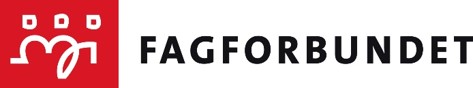 Årsberetning 2021forFagforbundet Drammen, avd. 021Behandlet av årsmøtet den, 27.01.2022Sideoversikt…………………………………………………………………………S 2Innledning…………………………………………………………………………..S 3Styrets sammensetning……………………………………………………….. …....S 4Fagforeningens frikjøps ressurser og representanter til repskapet………………….S 5Valgkomiteen, revisorer, ansatte og økonomi………………………………………S 6Fagforeningens klubb organisering og koordineringsledd………………………….S 7Medlems utvikling………………………………………………………………….S 8Beskrivelse av vervearbeidet og møtevirksomhet………………………………….S 9Utvalgenes virksomhet……………………………………………………………..S 10-11Heltid, likelønn og offentlige tjenester i egen regi…………………………………S 12Organisasjons bygging, tariffmakt og fag, yrkes og kompetanse utvikling og representasjon…….………………………………………………………………...S 13Kurs og konferanser………………………………………………………………..S 14InnledningFagforeningens årsberetning er styrets rapportering til medlemmene på i hvilken grad styret har lykkes med å gjennomføre handlingsplanen som årsmøtet vedtok for perioden. Med bakgrunn i den pågående pandemien har det vært en stor utfordring for fagforeningen å få gjennomført alt vi hadde planlagt. Da smittetrykket var på sitt høyeste ved årsskifte 2020/2021 ble det vedtatt i styret at vi skulle søke regionen om å prolongere inneværende valg av styret og hovedtillitsvalgte. Dette ble godkjent fra regionen. Det var planlagt både styresamling, tillitsvalgtsamlinger og medlemsmøter som måtte avlyses fordi smittetrykket fortsatte på et uforsvarlig høyt nivå. Vi har imidlertid klart å erstatte noen aktiviteter gjennom året, og mye av aktivitetene har blitt flyttet over på digitale plattformer.Seksjonene har allikevel klart å ivareta sine medlemmer med informasjon og utdeling av sekker og munnbind. Det har imidlertid vært store problemer med medlemspleie og samhandling med medlemmene. Dette skyldtes mye at det ikke var muligheter til å besøke arbeidsplassene og hatt den direkte kontaktene med plasstillitsvalgte og medlemmene.Merkeutdelingen i 2020 ble ikke avholdt, men under merkeutdelingen i 2021 ble alle de som skulle hatt merke og diplom i 2020 også invitert. Dette ble vellykket under regi av seksjonene.Årets lønnsoppgjør 2021 skulle normalt ha vært et år hvor lønnen skulle ha vært fastsatt under hovedoppgjøret i 2020. Oppgjøret i 2020 var et meget spesielt oppgjør hvor lønns- og prisvekst ikke ble ivaretatt, og de ansatte fikk et lavt kronebeløp fordelt på lønnsstigen i alle tariff avtalene. Mellomoppgjøret i 2021 fikk en prosent fordeling på 2,82% på KS avtalen. Avtalen for ansatte innen kommunal sektor gir en innretning også for lønnstilleggene i de andre avtaleområdene. Fagforbundet Drammen ser frem mot hovedoppgjøret i 2022 og håper der at vi får rettet i de skjevheter som har blitt etter oppgjøret i 2021.Dette året har også vært preget av at vi fremdeles er en ny kommune med flere utfordringer. Økonomi utfordringene er store og det merkes godt ute på tjenesteområdene. Våre hovedtillitsvalgte og plasstillitsvalgte gjør en god jobb i drøftingsmøter med den administrative ledelsen i kommunen og på de enkelte arbeidsplassene.Vi håper at 2022 blir et år vi kan samles fysisk, da det å ikke kunne samles har bydd på utfordringer i forhold til samarbeidet hos Fagforbundet Drammen.Styret har i perioden hatt følgende sammensetning:Merknad: Seksjonenes styre representanter har fått 500 kr per seksjonsstyremøte de har deltatt på, dette gjelder for inntil 6 møter pr år.Fagforeningens hovedtillitsvalgtfrikjøp i 2021:Representanter til forbundsregionens representantskap/regions møte 	Til Fagforbundet Drammen sitt Representantskap/regionmøte har fagforeningen hatt følgende representanter:Elisabeth S. ArntsenJohn Ole OlsenHege UllsteinArne H. KristoffersenJuanita SundbergTone Mette Engebretsen BlaalidMazhar IqbalVara:John Ole OlsenTone Mette Engebretsen BlaalidAlvaro Fernandez – MontenegroLaila JørgensenTina Helene WestmannMerknad: John Ole Olsen og Tone Mette Engebretsen har i denne perioden vært faste representanter. Det har ikke blitt valgt flere vara representanter i perioden.Alvaro Fernandez-Montenegro har deltatt som vararepresentant på to regions møter. ValgkomitéenValgkomitéen i henhold til vedtektene har bestått av:Merknad: Tonje Hansen har trådte ut av funksjonen som leder av valgkomiteen 06.21 og ble erstattet av Mazhar Iqbal fra samme tidspunkt. Tonje Hansen gikk fra samme tidspunkt inn som medlem i valgkomiteenRevisorer Til å revidere fagforeningens regnskap, har det vært følgende revisorer og vara:1: Stig Neteland2: Lola AwoyemiVara: Anne Lise LøvdahlAnsatteFagforeningen har ikke egne ansatte, men et frikjøp av leder og nestleder på 140% fordelt på leder med 40% og nestleder 100%.ØkonomiAngående budsjett og regnskap vises det til egen sak i årsmøtet. Merknad: Grunnen til et så stort overskudd er fordi pandemien har lagt begrensninger på aktiviteten vi skulle ha hatt jamfør handlingplanene.Fagforeningens klubborganisering hos ulike arbeidsgivere(jfr. vedtektenes § 11.7).KoordineringsleddBeskrivelse av fagforeningens deltakelse i koordineringsledd (jfr. vedtektenes § 12).Medlemsutvikling Spesielle årsaker til medlemsutvikling i perioden.Til tross for pandemi og restriksjoner første halvår har vi vervet godt igjennom hele året. Det har vært et utfordrende med tanke på verving og arbeidsplass besøk grunnet pandemien. Første verveuke fikk de tillitsvalgte ute på arbeidsplassene informasjon og beskjed om å gjøre verve tiltak på sin arbeidsplass og i verveuken siste halvår har seksjonene vært ute å besøkt flere arbeidsplasser. Ung har vært ute på de skolene de har fått lov til å komme inn på dette året.Beskrivelse av vervearbeidet.Det har vært god aktivitet fra seksjonene i forhold til verving og vi har fulgt handlings planen som er laget for året så godt det har latt seg gjøre med tanke på restriksjonene. Vi har hatt ekstra vervepremier i tillegg til de premiene de som verver kan velge seg ut i nettbutikken til Fagforbundet. Vi har merket økning på medlemmer når det har nærmet seg lønnsforhandlinger, dette ser vi ofte hvert år. Det har også i år vært en del overføringer til oss av medlemmer fra andre lokale fagforeninger og fra oss til andre lokale fagforeninger grunnet bytte av jobb. Det samme gjelder for overførsler til andre LO forbund.Det har i tiden blitt bestemt fra sentralt om at arbeidsgivere som har arbeidsplasser over hele landet skal følges opp av 1 lokal fagforening, dette betyr at for eksempel de medlemmene vi hadde i Uloba nå er overført til en annen lokal forening som ivaretar disse. Det samme gjelder for Humana og enkelte av de store private barnehagene.Alle utmeldinger blir fulgt opp med telefon eller epost for å prøve å beholde de, det har vært en del utmeldinger grunnet kostnaden ved å være medlem, dette kan også ha noe med pandemien og gjøre. Noen utmeldinger har gått på at medlemmer er misfornøyde med resultat av saken vi har behandlet for de og også noen i forhold til vårt politiske syn.Det har også blitt vasket lister over medlemmer som ligger med restanse, disse har blitt slettet av oss. Disse har blitt purret opp flere ganger uten at de har betalt, når medlemmer ligger med restanse blir vi trukket for forsikringsdelen til disse, vi har derfor prøvd å være enda mere aktive med å purre og slette slik at vi unngår dette. Noe som også fagforbundet sentralt nå ser på i forbindelse med rutiner for hvor lenge et medlem kan ligge med restanse før de slettes. MøtevirksomhetenÅrsmøtet ble avholdt 31.08.2021 i Folkets Hus Drammen og behandlet følgende saker: Årsberetning, regnskap, innkomne forslag, handlingsplan, budsjett, valg.Det er avholdt 11 styremøter. Styret har behandlet 109 saker.Beskrivelse av saker som har vært tidkrevende:Det er store underskudd i helse og sosial sektoren og det ble satt i gang et ekstraordinært arbeid med en stor omorganisering. Med håp om å få økonomien i balanse i 2021, arbeidet med å økonomien i balanse fortsetter i 2022.Kommunens økonomiplaner og alt som skal svares opp i forbindelse med dette.Endringer av barnehage struktur og nedleggelse av kommunale barnehager Andre møter /samlinger i fagforeningens regi:Med bakgrunn i pandemien har ikke fagforeningen avholdt de planlagte styresamlingene og tillitsvalgtsamlingene jamfør innledningen.Teams møte med Lise Christoffersen og Martin Kolberg fra AP i forkant av stortingsvalgetSosiale aktiviteter:Merkeutdeling Merknader:Viser for øvrig til innledningen i årsmøtepapirene og beretningene fra seksjonene og utvalgene.Utvalgenes virksomhetUngdomsutvalgetUtvalgets sammensetning:Leder: 	Tonje HansenN. leder:	Alexander GlestadStyremedlem: 	Stine Foss Fossum (gikk ut 08.21.)                      	Camilla Olsen (overtok 09.21.)Styremedlem: 	Andreas ThorsetDet er avholdt 3 møter og behandlet saker.Beskrivelse av gjennomført aktivitet i henhold til egen handlingsplan: SkolebesøkIntervjuer av nye lærlingerPensjonistutvalgetLeder:  	Margaret Sømme Wilthil N.Leder: 	Janne LorentzenMedlem: 	Wenche KaroliussenMedlem:	Eva SkogholdtMedlem:	 Bente HolmenMedlem: 	Linda VestgardenMedlem: 	Edith Hilde HolmDet er avholdt 3 møter og behandlet 13 saker.Beskrivelse av gjennomført aktivitet i henhold til handlingsplanen: Kaffe møter m/ følgende temaer:Stortingsvalget v/ Martin KolbergStatus for Nye Drammen kommune v/ ordfører Monica Myrvold BergJulebord for alle pensjonistene på Lampeland hotellYrkesseksjon helse og sosialLeder:             	Hilde von Hafenbrãdl AntoniussenN. Leder:        	Ailin ChristieStyremedlem: 	Åse MartinsenStyremedlem: 	Elin RingnesStyremedlem: 	Aud Kirsten OlsenStyremedlem: 	Bodil Pahr EliassenStyremedlem: 	Anne Engelsjord Styremedlem: 	Line MyrvangStyremedlem: 	Chris Benjamin Weberg-HaugenDet er avholdt 6 møter og behandlet 55 saker.Beskrivelse av gjennomført aktivitet i henhold til handlingsplanen: Yrkesseksjon kontor og administrasjonDenne seksjonen har hatt store utfordringer da seksjonsleder valgte å trekke seg tidlig i året. All informasjon til seksjonen fra sentralt og fra regionen har blitt sendt ut til medlemmer via kontoret vårt i Haugesgate.Yrkesseksjon samferdsel og tekniskLeder:           	Paal LauritzenN. Leder:      	Anne Mette JohansenStyremelem: 	Erik Hermansen                     	Kim Remi Pettersen                     	Kjetil Terjesen                     	Raymond StorliDet er avholdt 4 telefon møter og behandlet 5 saker.Beskrivelse av gjennomført aktivitet i henhold til handlingsplanen: Verveuke i juni besøkte 3 stederVerveuken i november besøkte 4 stederDeltok på merkeutdelingenYrkesseksjon kirke, kultur og oppvekstLeder:    	Merete M. JonassenN. leder: 	Laila JørgensenStyremedlemmer:	Lise Veronica Mørch              	Cecilie Andersen              	Ann Helen Engmark-Fekjær	Mazhar IqbalDet er avholdt 5 møter og behandlet 35 saker.Aktivitet i henhold til handlingsplanen: Delt ut gaveartikler til medlemmeneVerveuken i juni ble avholdt noe amputert da pandemien stoppet oppmøte på arbeidsplasseneNovember/ desember ble 10 arbeidsplasser besøk i verveuken.17. november deltok seksjonene på merkeutdelingen.Heltid og likelønn Tiltak:Fagforbundet har vært pådrivere for heltidsprosjektet som Drammen kommune nå har.Fagforeningens egne tiltak: Kreve at stillinger som hovedregel lyses ut som hele, faste stillinger. Fagforbundet Drammen har representanter som sitter i heltidsprosjektet og i arbeidsgrupper for heltid i Drammen kommune.Gjennomføre drøftingsmøter minst en gang pr. år vedrørende bruk av deltid og utarbeidelse av retningslinjerDe tillitsvalgte og de hovedtillitsvalgte krever faste hele stillinger etter arbeidsmiljølovens kapittel 14 for alle som har rettmessige krav i henhold til lovverket. Offentlige tjenester i egenregi
TiltakKreve at egenregi utredes, blant annet i forbindelse med nye anbudsrunder, og sikre ansattes lønns- og arbeidsvilkår ved konkurranseutsetting. Fagforeningens egne tiltak:Jobber for å få det konkurranseutsatte renholdet tilbake i egenregi. Her har vi bedt om at vi i kommende planperiode i kommunebudsjettet om at egenregi på renhold skal øke fra 35% til 60%. Dette er spilt inn til politisk beslutning i kommunestyret. 
Arbeidet med påvirkning i retning av en målsetning 100% renhold i egenregi.Ha en offensiv strategi med å formidle yrkesfaglig argumentasjon for egenregi, og sikre samarbeid mellom valgte etter hovedavtalen og valgte etter vedtektene. Motvirke konkurranseutsetting og privatisering gjennom aktivt fagligpolitisk samarbeid.Foreslå trepartssamarbeid som arbeidsform i omstilling og utviklingsarbeid. Beskrivelse av i hvilken grad målet er nådd:Kreve tiltaksplan mot sosial dumping og arbeidskriminalitet, gjerne i samarbeid med andre LO-forbund.Organisasjonsbygging og tariffmakt TiltakBesøke alle arbeidsplasser der en har medlemmer i løpet av året. Medlemmer som ikke nås på arbeidsplassen må nås på andre måter.Fagforeningens egne tiltak:Kontakte alle nye medlemmer senest en måned etter innmelding, og alle medlemmer som melder seg ut, eller som står i fare for å bli strøket. Aktivt jobbe for å rekruttere flere arbeidstakere med høyskole- og universitets-utdanning, og gjennomføre regelmessig aktivitet på videregående skoler, fagskoler, høyskoler og universiteter i samarbeid med forbundsregionen. Etablere klubber på arbeidsplassene, og sørge for at alle medlemmer har en synlig tillitsvalgt. Fag-, yrkes- og kompetanseutvikling TiltakJobber for at flere tar fagbrevFagforeningens tiltak: Fagforbundet har samarbeidet med Føniks og flere av våre medlemmer innen helse har begynt på utdannelse via disse.Fagforbundet må jobbe videre med at flere av våre medlemmer innen andre yrker også får dette tilbudet slik at de får tatt fagbrev.RepresentasjonOversikt over hvilke verv fagforeningen har hatt medlemmer i:ForbundsregionenRegionstyret i Viken Laila EvensenYrkesseksjoner styret i Helse og sosial i Viken Chris Weberg-HaugenPensjonistutvalget i Viken Margaret Wilthil.Faglig/politisk utvalgEr samarbeidsavtalen mellom Fagforbundet og Arbeiderpartiet fulgt opp med lokal avtale og aktivitet? Er det inngått avtale med andre politiske partier i så tilfelle hvilke. Kurs og konferanser Planlagte kurs og konferanser for tillitsvalgte valgt etter hovedavtalene. Planlagte kurs og konferanser for tillitsvalgte valgt etter vedtektene Andre kurs og konferanser Vedlegg: Seksjoner og utvalgenes Årsberetning og handlingsplanerSted og datoFagforeningsstyretNavnOrganisatoriskfrikjøp og frikjøpsprosentHonorar i krAnsvars-område etter vedtekteneog retnings- linjeneLederElisabeth S. Arntsen40% Leder60% HTV30.000,-LederNestlederLaila Evensen100%20.000,-N. lederOpplærings- ansvarligJuanita Sundberg100% HTV20.000,-OpplæringsansvarligKassererArne H. Kristoffersen40.000,-KassererLeder yrkesseksjon helse og sosialHilde von Hafenbrãdel25.000,-Leder YHSLeder yrkesseksjon kirke, kultur og oppvekstMerete Marstad Jonassen25.000,-Leder YKKOLeder yrkesseksjon samferdsel og tekniskPaal Lauritzen100% HTV25.000,-Leder YSTLeder yrkesseksjon kontor og administrasjonUngdomstillitsvalgtTonje Hansen20.000PensjonisttillitsvalgtMargaret Wilthil20.000StyremedlemTone Mette BlaalidStyremedlemGro BolstadStyremedlemTina Helena WestmanStyremedlemBendik FarnesDrammen InterkommunaleHavnevesenStyremedlemMazhar IqbalVararepresentant yrkesseksjon helse og sosialAilin ChristieVararepresentant yrkesseksjon samferdsel og tekniskAnne Mette JohansenVararepresentant yrkesseksjon kirke, kultur og oppvekstLaila JørgensenVararepresentant kontor og administrasjonVara ungdomstillitsvalgtVara pensjonisttillitsvalgtJanne LorentzenVara styremedlemVervNavnFrikjøpsprosentTariffavtaleHTVAlvaro Fernandez Montenegro100%KSHTVJuanita Sundberg100%KSHTVPaal Lauritzen100%KSHTVGro Bolstad100%KSHTVElisabeth S. Arntsen60%KSLederTonje HansenNestlederMedlemmerUngdomsrepresentantRepresentant for yrkesseksjon Helse og sosial -Aud Kirsten OlsenRepresentant for yrkesseksjon Kontor og administrasjonBritt AndersenRepresentant for yrkesseksjon Kirke, kultur og oppvekstMazhar IqbalRepresentant for yrkesseksjon Samferdsel og tekniskErik HermansenPensjonistrepresentantWenche KaroliussenBankinnskudd  31.12.2020Bankinnskudd  31.12.2021Egenkapital 31.12.2020Egenkapital 31.12.2021Skattekonto31.12.20215.031.1116.052.9855.031.1576.052.9850ArbeidsgiverTariffområdeAntall medlemmerKlubb-styre (JA/NEI)Hvis NEI, hva er grunnen til dette?Drammen HavnevesenKS 10013 JADrammen RfdKS Bedrift 170137JALindumKS Bedrift 170146JAArbeidsgiverHos hvilke arbeidsgivere er det registrert flere fagforeninger. (Fagforbundet)Er det opprettet koordineringsledd etter§12JANeiLæringsverkstedet BarnehagerxNorlandia barnehagerxUnilabs og Aleris røntgenxEcura A/SxBufetat SørxFrelsesarmeenxHero og Hero KompetansexFagforeningensvervemål:Fagforeningensvervemål:Fagforeningensvervemål:Fagforeningensvervemål:Fagforeningensvervemål:Fagforeningensvervemål for yrkesaktive:Fagforeningensvervemål for yrkesaktive:Fagforeningensvervemål for yrkesaktive:Fagforeningensvervemål for yrkesaktive:Fagforeningensvervemål for yrkesaktive:Fagforeningensvervemål for yrkesaktive:Vervemål totalt:Vervemål totalt:Måloppnåelse:Måloppnåelse:Måloppnåelse:Vervemål yrkesaktiv:Vervemål yrkesaktiv:Vervemål yrkesaktiv:Måloppnåelse:Måloppnåelse:Måloppnåelse:310310319319319Medlemstall totalt:Medlemstall totalt:Medlemstall totalt:Medlemstall totalt:Medlemstall totalt:Yrkesaktive totalt:Yrkesaktive totalt:Yrkesaktive totalt:Yrkesaktive totalt:Yrkesaktive totalt:Yrkesaktive totalt:01.01.2101.01.2101.01.2131.12.2131.12.2101.01.2101.01.2101.01.2101.01.2131.12.2131.12.2145724572457244774477266626662666266625972597Antall yrkesaktive medlemmer under 30 år:Antall yrkesaktive medlemmer under 30 år:Antall yrkesaktive medlemmer under 30 år:Antall yrkesaktive medlemmer under 30 år:Antall yrkesaktive medlemmer under 30 år:Antall pensjonistmedlemmerAntall pensjonistmedlemmerAntall pensjonistmedlemmerAntall pensjonistmedlemmerAntall pensjonistmedlemmerAntall pensjonistmedlemmer01.01.2101.01.2131.12.2131.12.2131.12.2101.01.2101.01.2101.01.2101.01.2131.12.2131.12.21248248542542542154215421542154215221522Studenter:Studenter:Studenter:Studenter:Lærlinger:Lærlinger:Lærlinger:Elever:Elever:Elever:Elever:01.01.2131.12.2131.12.2131.12.2101.01.2101.01.2131.12.2101.01.2101.01.2101.01.2131.12.21111117117117747469101101101100Antall yrkesaktive medlemmer KSAntall yrkesaktive medlemmer KSAntall yrkesaktive medlemmer KSAntall yrkesaktive medlemmer KSAntall yrkesaktive medlemmer KSAntall yrkesaktive medlemmer KSAntall yrkesaktive medlemmer SpekterAntall yrkesaktive medlemmer SpekterAntall yrkesaktive medlemmer SpekterAntall yrkesaktive medlemmer SpekterAntall yrkesaktive medlemmer Spekter01.01.2101.01.2101.01.2131.12.2131.12.2131.12.2101.01.2101.01.2101.01.2131.12.2131.12.2123812381238121502150215022200Fagforeningensvervemål for lokale satsingsområderFagforeningensvervemål for lokale satsingsområderFagforeningensvervemål for lokale satsingsområderFagforeningensvervemål for lokale satsingsområderFagforeningensvervemål for lokale satsingsområderFagforeningensvervemål for lokale satsingsområderAntall yrkesaktive medlemmer NHOAntall yrkesaktive medlemmer NHOAntall yrkesaktive medlemmer NHOAntall yrkesaktive medlemmer NHOAntall yrkesaktive medlemmer NHO01.01.2101.01.2101.01.2131.12.2131.12.2131.12.2101.01.202101.01.202101.01.202131.12.202131.12.20215757572929Har fagforeningen samarbeidsavtale med AP?Hvis ja, sett inn ja Hvis nei, beskriv hvorfor ikkeHva skal til for å få dette til?NeiTa kontakt og snakke sammen	Type kurs:Antall TV gjennomførtDato gjennomførtFase 1 kurs x 219Nov 2021Fase 2	13Turnuskurs8Oppfriskningskurs turnus3Vikens time26Samhandling mellom tillitsvalgte og verneombud10 tillitsvalgte5 verneombudType kurs ArrangørAntall deltakereDato gjennomførtOpplæringskurs for valg komiteRegion Viken3FagforeningslederFagforeningslederNestlederOpplæringsansvarligKassererLeder yrkesseksjon kirke, kultur og oppvekstLeder yrkesseksjon helse og sosialLeder yrkesseksjon kontor og administrasjonLeder yrkesseksjon samferdsel og tekniskPensjonisttillitsvalgtUngdomstillitsvalgtStyremedlemStyremedlemStyremedlemStyremedlemStyremedlemStyremedlemStyremedlemStyremedlemStyremedlem